Голубівська загальноосвітня школа І-ІІІступенівНовомосковської районної ради вул. Леніна 17, с.ГолубівкаНовомосковського району, Дніпропетровської області, 51230Тел. (05693)53193 mail  sngolubovka@ukr.netВідкритий урок до 95-ої річниці В.О. Сухомлинського Урок-милування природою в 3-Б класі «Спостереження за берізкою»Підготувала вчитель початкових класів : Безжовча І.В.  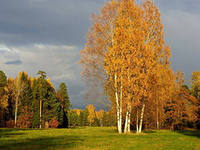 Голубівка 2013Тема. Спостереження за берізкоюМета: поглибити та розширити знання учнів про березу; ознайомити з її лікувальними унікальними можливостями; згадати загадки, повір’я, легенди, прикмети про це дерево. Розвивати мислення, зв’язне мовлення,формувати пізнавальну активність дітей; вчити бачити красу в довкіллі, прогнозувати погоду. Виховувати чуйність, лбов, дбайливе ставлення до рослини рідного краю.Хід урокуІ. Організація учнів та вихід до предмету урока- Діти, сьогодні я пропоную вам вирушити у мандрівку. - Як називають тих людей, що мандрують?- А як ви гадаєте, чому вони подорожують?- Сьогодні ми помандруємо екологічною стежиною.- Стежина приведе нас до прекрасного, ніжного дерева. А до якого, ви дізнаєтесь, відгадавши загадку.Чорно-біла одежина,Зверху листяна хустина.Як весна – дарує сік –П’ємо радо цілий рік. (береза)ІІ. Основна частина1. Спостереження за берізкоюПідходимо до берізки.- Прислухайтесь, як вітається з нами береза.- Що ви чуєте?- Чи подобається вам цей звук?- Який настрій він створює?- Який стовбур дерева? ( береза єдине у світі білокоре дерево)- Поміркуйте, це молоде дерево чи старе. Чому? Ці дерева були посажені в 1978 році, вчителем біології Вакуліним Євгенієм  Івановичем з учнями свого класу. В  цьому році їм виповнилося 35 років.- Якби зараз ви були чарівниками, в кого б ви перетворили березу?Кого вам нагадує берізка? Чому?- Якого кольору на ній листочки? Що вони вам нагадують?- Чи є на дереві червоні листочки? ( у берези ніколи не буває червоного листя, тільки зелене та жовте)- З березою пов’язані деякі народні прикмети. Приміром, люди помітили, що коли восени листя берези жовтіє з маківки – весна буде рання, а коли знизу –пізня. Якщо з берези до середини жовтня листя не опало – сніг ляже пізно.- Звернемо увагу на наше дерево: як жовтіє листя – з маківки чи знизу?- Який можемо зробити висновок?- А які прикмети знаєте ви?- Скажіть, чому це дерево має таку назву? ( Від білого забарвлення кори. Назва дерева в багатьох мовах звучить однаково)Білоруська – бярозаболгарська – брезаЧешська – брізаСловенська - бреза- Про березу було складено багато легенд. 2. Легенда про березуУ незапам’ятні часи над сивим Дніпром жив молодий красень Доброслав. Був він один у матері, і вона мала його за єдину опору в житті.Уже й одружуватись прийшов час Доброславові, та трапилось лихо. Напали на рідну землю вороги, і пішов він визволяти Вітчизну. Мати дуже хвилювалася за сина, за слізьми світу не бачила. Одного дня почула стара жінка іржання коня, на якому син поїхав битися з ворогами. Осідланий кінь стояв під ворітьми без вершника і жалібно, мовби когось оплакуючи, іржав. Усе зрозуміла мати, заплакала гірко, схилилась на ворота в тузі. Цілу ніч вона так простояла, а на ранок люди побачили на тому місці білокоре деревце.І тому, мабуть, що хата вдови стояла присамому березі, назвали те дерево березою.ІІІ. Фізкультхвилинка.- Дмуть вітри холодні, злі,(діти розмахують руками)Гнуть берізку до землі(нахиляються вниз)І уліво, і управо.(нахиляються вліло, вправо)Припиніть свої забави!(насварюються пальчиком)Підніми, берізко , віти!(піднімають руки вгору)Будь струнка, як наші діти!(стають рівно)3. Користь дерева- Біля багатьох осель росте це чудове створіння природи. В усі часи люди шанували його. Ось послухайте старовинну загадку про березу(Котлярова)Стоїть дерево, цвітом зелено,В цьому дереві чотири бажання:Перше – хворим на здоров»я,Друге – людям колодязь,Третє – від темряви світло,Четверте – посуд для всього.- А відповідь на загадку дуже проста:Паритись у лазні з березовим віником, готувати ліки з березових бруньок -«хворим на здоров’я». Втамувати спрагу смачним березовим соком – «людям колодязь».Раніше не було електрики, хати освітлювали скіпками з берези, печі топили березовими дровами і «від темряви світло».З березової кори люди плели кошики, з дощок робили діжки, ложки, миски, різноманітний посуд.І сьогодні береза залишається надзвичайно корисним для людини деревом. - Як сьогодні люди використовують цей унікальний дар природи?( З березових бруньок та листочків виробляють ліки, з кори виготовляють дьоготь. Дьогтем лікують рани, опіки, лишай. Сік берези дуже корисний.)- Що знайшли ви про користь березу в медицині?Показую дьогтярове мило4. Дидактична гра «Друзі берізки»- Діти, наша берізка має багато друзів. Спробуйте їх віднайти і назвати ( пташка, павучок, мураха, травичка, сонце, хмарка, земля, дощ.)5. Робота в групах.І група. Скласти опис дерева за опорними словосполученнямиПоширене листяне дерево, стрункий білокорий стовбур, кора гладенька, тонке довге гілля, нахилене до землі, звисає наче волосся, сріблясті серцеподібні листочки.ІІ група. Скласти розповідь на тему «Чим приваблює мене березка»ІІІ група. Дібрати загаловок до тексту. Вставити слова, що підходять за змістомНа пагорбі росте … берізка. Одягнулася вона у … вбрання. Але подув … вітер, і … листя опало. Лежать ті … листочки на землі – однаковісінькі, …Слова для довідки: листочки, святкове, золотисте, різьблені, білокора, золоті, лісовому, струнка, сильний, жовте.ІІІ. Підсумок уроку- Ось закінчилася наша мандрівка, під час якої ми зустріли ніжне, гарне і надзвичайно корисне деревце – берізку.- То ж, яку корристь приносить це ніжне деревце?- Що цікавого ви запам’ятали?1. Поетичне слово- Багато поетів описували берізку у своїх віршах, присвячували їй своє поетичне слово.- Послухайте вірші відомих поетів Росії та України